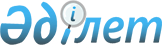 О внесении изменений и дополнений в постановление Центральной избирательной комиссии Республики Казахстан от 18 августа 2004 года N 128/164 "Об утверждении Правил о порядке использования электронной избирательной системы в части не регламентированной Конституционным законом Республики Казахстан "О выборах в Республике Казахстан"»Постановление Центральной избирательной комиссии Республики Казахстан от 16 сентября 2005 года N 17/39. Зарегистрировано в Министерстве юстиции Республики Казахстан 21 сентября 2005 года N 3843



      В соответствии со 
 статьями 12 
, 
 50-1 
 Конституционного закона Республики Казахстан "О выборах в Республике Казахстан" Центральная избирательная комиссия Республики Казахстан 

ПОСТАНОВЛЯЕТ:







      1. Внести в 
 постановление 
 Центральной избирательной комиссии Республики Казахстан от 18 августа 2004 года N 128/164 "Об утверждении Правил о порядке использования электронной избирательной системы в части не регламентированной Конституционным законом Республики Казахстан "О выборах в Республике Казахстан (зарегистрированное в Реестре государственной регистрации нормативных правовых актов за N 3038) следующие изменения и дополнения:



      в Правилах о порядке использования электронной избирательной системы в части, не регламентированной Конституционным законом Республики Казахстан "О выборах в Республике Казахстан", утвержденных указанным постановлением:



      пункт 3 изложить в следующей редакции:



      "3. В кабинах для тайного голосования, установленных в помещениях для голосования (5-7 кабин), размещаются: инструкция избирателю, разъясняющая как пользоваться терминалом для голосования, терминал для голосования (согласно приложению 1 к настоящему постановлению), на экране которого выводится электронный избирательный бюллетень. В электронном избирательном бюллетене указываются фамилии, имена и отчества кандидатов, наименования политических партий и избирательных блоков, включенных в избирательный бюллетень и выдвинувших партийные списки.";



      в подпункте 2) пункта 4:



      после слов «устройств для электронного голосования» дополнить словами "(электронных карточек избирателя) (согласно приложению 2 к настоящему постановлению)";



      слова "окружной избирательной комиссией" заменить словами "окружной или областной, городов Астана и Алматы избирательными комиссиями";



      пункты 6, 7 и 8 изложить в следующей редакции:



      "6. Избиратель, зарегистрированный в списке избирателей, предъявляет члену избирательной комиссии удостоверение личности.



      7. Член избирательной комиссии проверяет сведения, полученные путем считывания штрих-кода или введения данных об избирателе, и появившиеся на экране компьютера, с указанными в удостоверении личности избирателя сведениями.



      8. При положительном результате сверки избиратель получает активизированное устройство для электронного голосования (электронную карточку избирателя).";



      пункт 9 исключить;



      в пункте 11:



      часть вторую изложить в следующей редакции:



      "В кабине для тайного голосования избиратель вставляет устройство для электронного голосования (электронную карточку избирателя) в терминал для голосования. После появления на экране электронного избирательного бюллетеня (далее - экране) приглашения к голосованию, избиратель выбирает путем прикосновения к экрану в местах появления соответствующих надписей язык голосования, а затем фамилию имя и отчество кандидата, за которого он желает проголосовать.";



      в части третьей:



      слова "при считывании штрих-кода" заменить словами "путем прикосновения к экрану в местах появления наименования";



      пункт 12 изложить в следующей редакции:



      "12. Избиратель, проголосовавший в кабине для тайного голосования, вынимает устройство для электронного голосования (электронную карточку избирателя) из терминала для голосования и передает ее члену избирательной комиссии, который незамедлительно в присутствии избирателя вставляет ее в накопитель для считывания результатов голосования (согласно приложению 3 к настоящему постановлению) в компьютер участка.";



      приложение к указанным Правилам исключить;



      дополнить приложениями 1, 2 и 3 согласно приложениям 1, 2 и 3 к настоящему постановлению.






      2. Направить настоящее постановление областным, городов Астана и Алматы избирательным комиссиям.






      3. Областным, городов Астана и Алматы избирательным комиссиям довести настоящее постановление до сведения нижестоящих территориальных и участковых избирательных комиссий.






      4. Настоящее постановление вводится в действие со дня его первого официального опубликования.

      

Председатель Центральной




      избирательной комиссии




      Республики Казахстан





Приложение 1                 



к постановлению Центральной          



избирательной комиссии             



Республики Казахстан              



от 16 сентября 2005 года N 17/39       

"Приложение 1                 



к постановлению Центральной          



избирательной комиссии             



Республики Казахстан              



от 18 августа 2004 года N 128/164      


Терминал голосования, применяемый при голосовании с использованием 




электронной избирательной системы




(Cм. бумажный вариант) 


"


 






Приложение 2                 



к постановлению Центральной          



избирательной комиссии             



Республики Казахстан              



от 16 сентября 2005 года N 17/39       

"Приложение 2                 



к постановлению Центральной          



избирательной комиссии             



Республики Казахстан              



от 18 августа 2004 года N 128/164      


Электронная карточка избирателя, применяемая при




голосовании с использованием электронной




избирательной системы




(Cм. бумажный вариант) 


"




Приложение 3                 



к постановлению Центральной          



избирательной комиссии             



Республики Казахстан              



от 16 сентября 2005 года N 17/39       

"Приложение 3                 



к постановлению Центральной          



избирательной комиссии             



Республики Казахстан              



от 18 августа 2004 года N 128/164      


Накопитель, применяемый при голосовании




с использованием электронной избирательной системы




(Cм. бумажный вариант) 


"

					© 2012. РГП на ПХВ «Институт законодательства и правовой информации Республики Казахстан» Министерства юстиции Республики Казахстан
				